	UNITING MISSION AND EDUCATION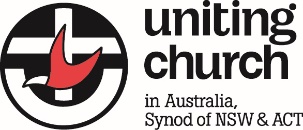 	USE OF SALES PROCEEDS FOR NON-REAL ESTATE MISSIONAL ACTIVITY	Guidelines and Application Form – May 2019INTRODUCTION TO NREMAIt is now possible, under strict conditions, to use sale proceeds for non-real estate missional activity (NREMA).  The key steps in a NREMA Application are:Obtain the current NREMA Application Form and read the criteria.Check where the new missional work fits in the NREMA Matrix.Inform your Presbytery of your intention to apply to Uniting Mission and Education (UME) for a NREMA.Read the instructions for completing the NREMA Application Form & contact your allocated Mission Facilitation Consultant for assistance.Draft your answers to each part of the NREMA Application Form.Consult with your Presbytery to improve the clarity of your answers.Ask your Presbytery to submit your edited application to UME.THE NREMA MATRIXThe left hand column of the NREMA Matrix indicates the types of mission resource available to be developed from sales proceeds, and the top row indicates the purposes to which these resources may be allowed to be applied.  A missional capital work is formed from the application of a type of capital resource to a purpose or missional project.  Only when the resulting capital work falls within the range of this grid will it be considered by UME as an appropriate application for the use of sales proceeds.THE NREMA CRITERIAThe Synod Standing Committee requires NREMA applications to meet three criteria:The project must be a capital work that will produce, expand or refine substantial, long-term resources.The project must add lasting value to the church’s core business.The project must be “new”.AN EXPLANATION OF THE CRITERIAThe project must be a capital work that will produce, expand or refine substantial, long-term resources “Long-term resources” in this instance refers to the five “Capital Resource Types” identified in the NREMA Matrix: Equipment, structures, inventory, intellectual property, and ministry & leadership. A project must produce, expand or refine one or more of these Capital Resources.  Normally Sale Proceeds can be used to expand ministry through new work, such as the creation of a new faith community. However, building the capacity of leaders to enable the expansion of ministry through new work would also be appropriate. Similarly, buying equipment to facilitate a new work would be a suitable use of Sale Proceeds if the Capital Resource, such as ministry, is expanded by the project. It is the application of Sale Proceeds to one or more of the five Capital Resource Types employed in one of the eight Missional Project Types that will not only preserve ‘capital’ but potentially ‘produce, expand or refine’ it.The project must add lasting value to the church’s core business.  The core business of the Church is expressed in the NSW & ACT Synod Vision Statement.  For a project to add lasting value to the church’s core business it must be aligned with that Vision Statement.  A project is deemed to potentially ‘add lasting value to the church’s core business’ when, in the opinion of UME, it is an appropriate mission which is aligned with the Synod’s Vision Statement and which brings long-lasting transformation to at least one community.  The project should enable the church to carry out a substantial, long-term mission which it would not otherwise be able to put in place. An application to use Sale Proceeds for maintaining a ‘capital resource’, such as ministry, will not ‘add lasting value’ and should be declined.  However, Sale Proceeds can be used to fund new ministry in a new geographic area or to expand effective ministry among a new group of people.  The project must be “new” in one or more of the 4 following ways:The application is for a new work, i.e. a new, substantial, long-term mission which the church would not otherwise be able to put in place.   If an application is not for a new work, it may still be considered if it is for work to be based in a 
new geographical area.   If an application is neither for a new work nor for work to be based in a new geographical area, it may still be considered if it is for work in a new mission area. To give an example of a new mission area, if a congregation that has long participated in Special Religious Education (SRE) in a local primary school decided to employ someone to teach SRE in the local high school, that congregation would be entering a new mission area. A new mission area may be thought of as a new area of work but not a new work.If an application is neither for a new work nor for work to be based in a new geographical or mission area, it would need to be for work to be done in a new way. For example, if using capital resources to build a ministry team could enable the church to be at work in a way in which previously it wasn't, this could conceivably give rise to a new, substantial, long-term mission which the church would not otherwise be able to put in place.  However, the UME Grants Approvals Committee will need to assess whether the team would be really operating in a new way - which would add value to the church's core business - or if team members would be operating in the same old ways.  COMPLETING THE NREMA APPLICATION In the box labelled Project Title – enter a title for the project.   In the box labelled Contribution to Seeds of Growth last Year – enter the dollar amount.In the box labelled Property sold – enter “church”, “residence”, “hall” as appropriate.In the box labelled Sales Proceeds – 	enter the capital amount invested after deduction of tithe, and including any accrued interest.COMPLETING THE LONG RANGE FORECASTThis form is similar to the UR2 Form so that applicants can easily transfer numbers across.  Some rows have been combined for simplicity.  The first two columns enable comparison of budget to actual figures in the previous year and the next three columns are forward projections on which your funding requests in the Application Form Summary are based.  ASSISTANCE WITH PREPARING YOUR APPLICATIONYour Presbytery allocated UME Mission Facilitation Consultant is available to consult with you in preparing your application:LODGING YOUR APPLICATIONWhen you have completed the application, forward it to your Presbytery (or the appropriate Presbytery committee) with a request for them to forward it to UME accompanied by their assessment of the strategic value of the project within the life of the presbytery.  Presbyteries will then lodge the application with UME:By email (preferred) to:	davidc@nswact.uca.org.auBy post: 	NREMA Grant Applications
Attn: David Cornford
16 Masons Drive
North Parramatta  NSW  2151Any inquiries should be directed to the Mission Facilitation Consultant allocated to your Presbytery.this page has been left blank intentionallyNREMA APPLICATION FORM – SUMMARYFOR USE OF SALES PROCEEDS FOR NON-REAL ESTATE MISSIONAL ACTIVITYPlease tick where this project fits in the NREMA Matrix Mission Plan, Planning and Life and Witness
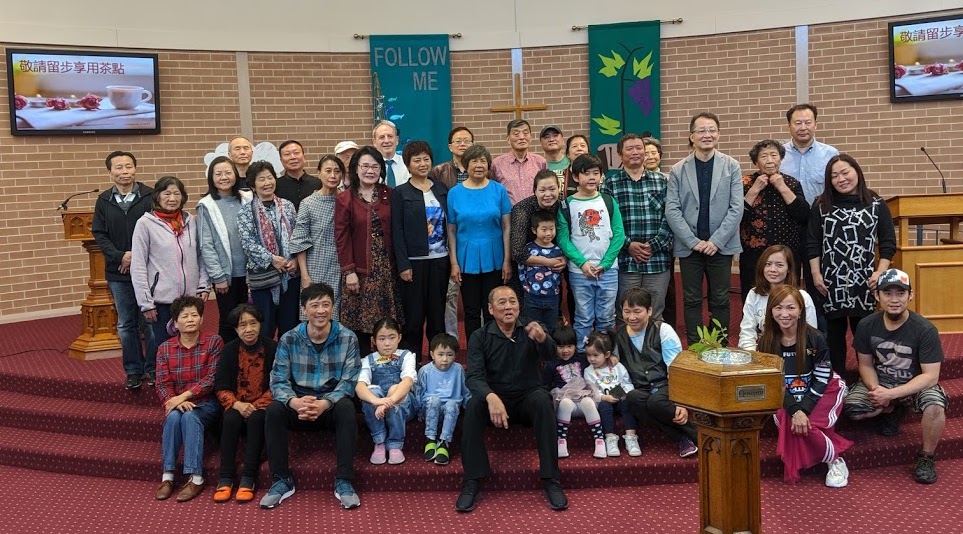 This is a NEW group – only been going for 2 years. Some have had to return to China due to COVID.Currently, the group meets on WeChat for up to 2 hours every Sunday.While we regularly see 20-25 in Sunday worship when allowed to gather, we currently have more online.Non-church Chinese engagement is estimated at 70+ people through our English-speaking and Music Groups.MISSIONAL PROJECT TYPESMISSIONAL PROJECT TYPESMISSIONAL PROJECT TYPESMISSIONAL PROJECT TYPESMISSIONAL PROJECT TYPESMISSIONAL PROJECT TYPESMISSIONAL PROJECT TYPESMISSIONAL PROJECT TYPESResearch & Dev’t Community service – establish or extendMission – new workMission -‘Old’ work in new
geographic
area(s)Mission - ‘Old’ work in new mission area(s)New way(s) of being at missionDisciple training (i.e.  prep for mission)Extension (action) of approved mission strategies CAPITAL RESOURCE TYPESEquipmentCAPITAL RESOURCE TYPESStructuresCAPITAL RESOURCE TYPESInventoryCAPITAL RESOURCE TYPESIntellectual propertyWorking with Ministry Team to develop Multilingual Mission and Ministry resourcesWorking with Ministry Team to develop Multilingual Evangelism and  Discipling resourcesCAPITAL RESOURCE TYPESMinistry & leadershipContinuing to work with CCA on needs in areaXCommunity Catalyst MinisterContinuing to work with CCA on needs in areaXCommunity Catalyst Minister,Focus on hospitality based evangelism and community capacity-buildingIn the past, Chinese ministries have been largely mono-cultural, we are inventing new strategies in an intercultural environmentX work with new leaders identified in new Chinese-speaking groupX build on initial research and development in community connection with Asians in Eastwood areaParramatta Nepean; Mid North Coast; Far North Coast
Sydney; The Hunter; Sydney Central CoastCanberra Region; Georges River; IllawarraGeneralSaltbush PresbyteriesFalepaini MaileRaymond JosoCameron EcclestonJorge RebolledoMark Faulkner
FalepainiM@nswact.uca.org.au0467 766 927raymondj@nswact.uca.org.au0418 866 388camerone@nswact.uca.org.au 0457 782 549jorger@nswact.uca.org.au0472 802 795markf@nswact.uca.org.au 0477 720 151Congregation: EASTWOODPresbytery: Sydney Central CoastProject Title: Community Catalyst MinisterProperty sold: Denistone EastContribution to Seeds of Growth Last Year: $200,000 to Growth Fund, $200,000 to UAICC and $30,000 to UnitingWorld contributions have been made this year approved by Synod distributions on12 July 2021 to a total of $430,000.[This should leave $2,250,000+ in the Sales Proceeds account]Contribution to Seeds of Growth Last Year: $200,000 to Growth Fund, $200,000 to UAICC and $30,000 to UnitingWorld contributions have been made this year approved by Synod distributions on12 July 2021 to a total of $430,000.[This should leave $2,250,000+ in the Sales Proceeds account]MISSIONAL PROJECT TYPESMISSIONAL PROJECT TYPESMISSIONAL PROJECT TYPESMISSIONAL PROJECT TYPESMISSIONAL PROJECT TYPESMISSIONAL PROJECT TYPESMISSIONAL PROJECT TYPESMISSIONAL PROJECT TYPESResearch & Dev’t Community service – establish or extendMission – new workMission -‘Old’ work in new
geographic
area(s)Mission - ‘Old’ work in new mission area(s)New way(s) of being at missionDisciple training 
(i.e. prep for mission)Extension (action) of approved mission strategies CAPITAL RESOURCE TYPESEquipmentCAPITAL RESOURCE TYPESStructuresCAPITAL RESOURCE TYPESInventoryCAPITAL RESOURCE TYPESIntellectual propertyWorking with Ministry Team to develop Multilingual Mission and Ministry resourcesWorking with Ministry Team to develop Multilingual Evangelism and  Discipling resourcesCAPITAL RESOURCE TYPESMinistry & leadershipContinuing to work with CCA on needs in areaCommunity Catalyst MinisterContinuing to work with CCA on needs in areaCommunity Catalyst Minister,Focus on hospitality based evangelism and community capacity-buildingIn the past, Chinese ministries have been largely mono-cultural, we are inventing new strategies in an intercultural environmentwork with new leaders identified in new Chinese-speaking groupbuild on initial research and development in community connection with Asians in Eastwood areaRequired ItemDateOutcomesReports/ Mission Plan Attached?Date of last Strengthening Life & Witness Consultation?updated 2020Recommended this processRelevant quotes are inserted in the profileNCLS Congregation Profile accessed and understood?2016yesRecognition that the Eastwood congregation desires to reach into the Asian communities, but that NCLS data is limited among Mandarin and Cantonese speakers yesNCLS Community Social Profile Workshop Completed?2016 yesNot possible to update during COVID, however, NCLS and ABS and McCrindle data has been considered in making this application. Additionally, we have data from Christian Community Aid who conduct regular relevant research. yesNCLS Mission Planning Process Completed?Not possible to update during COVID, however, NCLS and ABS and McCrindle data has been considered in making this applicationMission Plan Completed and Attached?Updated 2021Recommended this processMarch 2018 Mission plan endorsed and updated 2021Summary QuestionsTipsTipsYour responses to these questions should come from your Mission Plan, L&W, & NCLS workshop work outcomesYour responses to these questions should come from your Mission Plan, L&W, & NCLS workshop work outcomes1. 	In what ways will this project support & help the congregation participate in God’s Mission in your context?We seek an energetic and collaborative community minister, to focus on mission and ministry, particularly with Asian populations reached from the Eastwood district. The evangelistic focus will be beyond the church property in Eastwood, towards the families and students from many nations attracted to this district. Some have heard of Jesus, but for many the Christian message is new. Our challenge is to look past current understandings of Christian community, and to grow a Christian community where all people are welcome, and can flourish, including Asian-Australians and temporary residents. We are also mindful that many Chinese and Koreans hold ordained ministers in a position of esteem and respect not always afforded to lay workers. It has been important for us that our current Community Resource Worker has been recognised in the wider community as an Ordained Minister.The Minister will work with and within our Mission and Ministry Team to enable us to build on changes already commenced. Given that most Chinese congregations are independent and isolated from the rest of the Christian Church, we need a person grounded in an inclusive theology, who is prepared to go beyond Chinese normative behaviours and understandings to work across boundaries. An innovative Minister will help us to develop and implement strategies to engage with bilingual people who often speak Mandarin, Cantonese or another Asian language at home. With new and emerging leaders, we also need intentional mentorinig and discipleship as the new Chinese-speaking believers start to take up missional tasks. Many are only recently baptised and we have identified 7 potential leaders. Only two of them speak English, so we need someone who can disciple them in their own language.What is missional about this project?

How does it relate to God’s Mission?What is the discerned need(s)?What needs to change/be developed etc.?What is missional about this project?

How does it relate to God’s Mission?What is the discerned need(s)?What needs to change/be developed etc.?2. 	Missional Outcomes of the Project: What will have been achieved at end of the project?Assess the needs of people within the local community based on information gathered from various sources about the nature of the community and the needs of different groups. Develop and evaluate different approaches to building meaningful relationships between church and the local community. Assess the merits of these approaches relative to the characteristics of the various demographic groups so preferred approaches can be identified and pursued.Participate in documenting the systems, policies, and procedures developed to enable efficient implementation of the most effective services, programs, activities, and events. Collaborate with Presbytery and Synod representatives to ensure the output satisfies their requirements for the material to have broader application.Assist Eastwood congregation members to grow their connection with new residents beyond the point-of-contacts relationships with English-language-learning groups at Eastwood.Share with the other Minister and leaders at Eastwood to:develop understandings and behaviours within the congregations to assist them to be open and hospitable; grow relationships with people not currently connected with the Christian church, particularly noting the large proportion of the local community with Asian heritage; andassist the congregations to connect with tertiary studentsWhat does it look like?What have you done?How often have you done it?Who has been positively changed etc.?What does it look like?What have you done?How often have you done it?Who has been positively changed etc.?3. 	What the Money will be spent on - What specific costs will it cover?We seek funds for a half-time placement and associated housing.Based on the current Synod Stipend sheet, we are estimating $62,000 notioonal stipend per annum plus $16,000 per annum housing. We note that housing may be adjusted (reduced) if the other half of Tennyson’s time is deemed to become a Placement too.Be specific.Remember the need for Professional development, operational resourcing, licenses, fees etc.Be specific.Remember the need for Professional development, operational resourcing, licenses, fees etc.4. 	How does the Project “produce, expand or refine substantial, long-term resources”?  (Criterion A)1. Establish a UCA-related Chinese-speaking community in the Ryde-Eastwood-Epping area, as part of Eastwood UC2. Grow intercultural and multilingual resources for mission and ministry. See initial work already commenced – www.eastwooduca.org (multilingual website and resources – work in progress). Note: this is being done with assistance from UME and Assembly staff.3. We are growing new people and have a target to get 7 new leaders through a leadership development program within the next 2-3 years with the assistance of the Catalyst Minister. We have identified 2-3 potential lay preachers/ministry candidates. Some of these leaders may take over the ministry or grow it into the future.Be specific & express in concrete terms:What will the project produce?What will it expand & how?How is the project trying to build missional sustainability?Be specific & express in concrete terms:What will the project produce?What will it expand & how?How is the project trying to build missional sustainability?5. 	How does the Project “add lasting value to the church’s core business”?  (Criterion B)Within the Chinese National Conference, the vast majority of congregations would be described as conservative evangelical monocultural with internal ecclesial focus. We will be developing relationships and resources to enable this group to become more outwardly missional, incorporating relationships with English-speakers and Koreans and building links to wider UCA networks.Already, Chinese speakers have been learning about the relationships with Congress and have learnt about local history and efforts at reconciliation. The Chinese-music group is also learning the Australian National Anthem and World Music songs while they learn about multicultural Australia and the Multicultural Church.We have now completed Phase 1 of the project, having done the following NEW work since 2016:A Chinese-speaking Resource worker was appointed in September 2016. Connections, in Cantonese or Mandarin, have included:‘Good morning Eastwood’ (morning teas in the school holidays held in the early years of the project)Happy Friends Club (Tuesday afternoons, attendances 10 to 50, depending on speakers) Participation in EUC 9.30am worship services recognising Chinese festivals, mid-week Christmas services in Chinese languageBus excursions (45 people each trip). Assisting with EUC’s ‘English & Bible’ classes each Tuesday morning.Engaging in conversations at ‘Chit Chat Corner’ each Tuesday morning, in conjunction with CCA’s Community Learning Program.Active involvement in the BBQ outreach at both Marsfield and Eastwood.Commencing the EUC 2.00pm Sunday Mandarin worship service.A monthly Sunday ‘fun day’ after the 2.00pm service.A weekly prayer meeting and a Bible study meeting twice a month in Mandarin. Be Specific and express in concrete terms:What is the “value” this is adding to the current ways in which the congregation is expressing the Gospel?How will you make it sustainable?6. 	In what ways is the project “a New Work”?  (Criterion C)The Eastwood Community Catalyst Minister will: identify opportunities and develop initiatives to engage with groups of people currently not within the church community. ministry will extend current relationships and intentionally build relationships with new groups. provide input into documenting how services, activities, and events have been implemented. The Mission Plan (endorsed by both SCCP and UME) identified the Eastwood UC Ministry Team as: People: We need a team of people with diverse skills that can provide a range of ministry and pastoral services. The people required for this team will be: A Minister of the Word who will be the leader of the ministry team. This is a full-time position and has been filled by Rev Dr Amelia Koh-Butler, who is half-Chinese but does not speak Chinese.  Office staff to provide 50 hours per week of administrative support for the ministry team and the congregation. This is filled by Michelle Loxton (a long-term member) and Nilu Thambamittu (who is a CPA, and a new Australian with Sri Lankan background and understanding of migrant issues).A Catalyst Minister for 20 hours per week who can focus on outreach and connection with the local community of Chinese heritage. (We are seeking a Priority Placement to fill this with Rev Tennyson Chan who I available to fill the role having completed the Admission for Minieter requirements to transfer into the UCA from Baptists.)The longer-term vision is for growing the team to include (Note: Some of this is currently addressed in Amelia’s appointment.)A mission worker who can focus on outreach to families with young children from multicultural backgrounds. (2nd priority). A mission worker who can focus on outreach to youth and young adults, particularly tertiary students from multicultural backgrounds. (3rd priority).Be specific and express in concrete terms:How is this different in substance from anything else the congregation is doing?Is it a brand new initiative or an iteration of another, etc.7. 	FINANCIAL INFORMATION Please complete the Project Budget Forecast (see spreadsheet file supplied with this application form).7. 	FINANCIAL INFORMATION Please complete the Project Budget Forecast (see spreadsheet file supplied with this application form).7. 	FINANCIAL INFORMATION Please complete the Project Budget Forecast (see spreadsheet file supplied with this application form).7. 	FINANCIAL INFORMATION Please complete the Project Budget Forecast (see spreadsheet file supplied with this application form).7. 	FINANCIAL INFORMATION Please complete the Project Budget Forecast (see spreadsheet file supplied with this application form).7. 	FINANCIAL INFORMATION Please complete the Project Budget Forecast (see spreadsheet file supplied with this application form).7. 	FINANCIAL INFORMATION Please complete the Project Budget Forecast (see spreadsheet file supplied with this application form).7. 	FINANCIAL INFORMATION Please complete the Project Budget Forecast (see spreadsheet file supplied with this application form).7. 	FINANCIAL INFORMATION Please complete the Project Budget Forecast (see spreadsheet file supplied with this application form).7. 	FINANCIAL INFORMATION Please complete the Project Budget Forecast (see spreadsheet file supplied with this application form).SALES PROCEEDS ACCOUNT INFORMATION:SALES PROCEEDS ACCOUNT INFORMATION:SALES PROCEEDS ACCOUNT INFORMATION:SALES PROCEEDS ACCOUNT INFORMATION:SALES PROCEEDS ACCOUNT INFORMATION:SALES PROCEEDS ACCOUNT INFORMATION:SALES PROCEEDS ACCOUNT INFORMATION:SALES PROCEEDS ACCOUNT INFORMATION:SALES PROCEEDS ACCOUNT INFORMATION:SALES PROCEEDS ACCOUNT INFORMATION:TOTAL Current Funds in Sales Proceeds Account: TOTAL Current Funds in Sales Proceeds Account: TOTAL Current Funds in Sales Proceeds Account: TOTAL Current Funds in Sales Proceeds Account: TOTAL Current Funds in Sales Proceeds Account: $2,153,501 (after reimbursement to Eastwood for costs incurred related to sale)$2,153,501 (after reimbursement to Eastwood for costs incurred related to sale)$2,153,501 (after reimbursement to Eastwood for costs incurred related to sale)$2,153,501 (after reimbursement to Eastwood for costs incurred related to sale)$2,153,501 (after reimbursement to Eastwood for costs incurred related to sale)Is part of the Total amount stated above held within a Sinking Fund? 
Please indicate amount: Is part of the Total amount stated above held within a Sinking Fund? 
Please indicate amount: Is part of the Total amount stated above held within a Sinking Fund? 
Please indicate amount: Is part of the Total amount stated above held within a Sinking Fund? 
Please indicate amount: Is part of the Total amount stated above held within a Sinking Fund? 
Please indicate amount: $ Eastwood already has a Sinking Fund (with UFS)$ Eastwood already has a Sinking Fund (with UFS)$ Eastwood already has a Sinking Fund (with UFS)$ Eastwood already has a Sinking Fund (with UFS)$ Eastwood already has a Sinking Fund (with UFS)Indicate where Sinking Fund amount is held? (Sales Proceeds other account)Indicate where Sinking Fund amount is held? (Sales Proceeds other account)Indicate where Sinking Fund amount is held? (Sales Proceeds other account)Indicate where Sinking Fund amount is held? (Sales Proceeds other account)Indicate where Sinking Fund amount is held? (Sales Proceeds other account)UFSUFSUFSUFSUFSAlternate Sources of Funding.  What other efforts have been made to obtain funding for this project?  Please identify all alternative sources of funding, whether successful or not.  We understand that the directions of this project are also consistent with Future Growth strategies for the Synod, but have been advsed to proceed with this application first. We have also applied for NSW Govt Multicultural Grant for equipment related to this ministry for $5000 amd for a $1000 Stamp Committee GrantAlternate Sources of Funding.  What other efforts have been made to obtain funding for this project?  Please identify all alternative sources of funding, whether successful or not.  We understand that the directions of this project are also consistent with Future Growth strategies for the Synod, but have been advsed to proceed with this application first. We have also applied for NSW Govt Multicultural Grant for equipment related to this ministry for $5000 amd for a $1000 Stamp Committee GrantAlternate Sources of Funding.  What other efforts have been made to obtain funding for this project?  Please identify all alternative sources of funding, whether successful or not.  We understand that the directions of this project are also consistent with Future Growth strategies for the Synod, but have been advsed to proceed with this application first. We have also applied for NSW Govt Multicultural Grant for equipment related to this ministry for $5000 amd for a $1000 Stamp Committee GrantAlternate Sources of Funding.  What other efforts have been made to obtain funding for this project?  Please identify all alternative sources of funding, whether successful or not.  We understand that the directions of this project are also consistent with Future Growth strategies for the Synod, but have been advsed to proceed with this application first. We have also applied for NSW Govt Multicultural Grant for equipment related to this ministry for $5000 amd for a $1000 Stamp Committee GrantAlternate Sources of Funding.  What other efforts have been made to obtain funding for this project?  Please identify all alternative sources of funding, whether successful or not.  We understand that the directions of this project are also consistent with Future Growth strategies for the Synod, but have been advsed to proceed with this application first. We have also applied for NSW Govt Multicultural Grant for equipment related to this ministry for $5000 amd for a $1000 Stamp Committee GrantAlternate Sources of Funding.  What other efforts have been made to obtain funding for this project?  Please identify all alternative sources of funding, whether successful or not.  We understand that the directions of this project are also consistent with Future Growth strategies for the Synod, but have been advsed to proceed with this application first. We have also applied for NSW Govt Multicultural Grant for equipment related to this ministry for $5000 amd for a $1000 Stamp Committee GrantAlternate Sources of Funding.  What other efforts have been made to obtain funding for this project?  Please identify all alternative sources of funding, whether successful or not.  We understand that the directions of this project are also consistent with Future Growth strategies for the Synod, but have been advsed to proceed with this application first. We have also applied for NSW Govt Multicultural Grant for equipment related to this ministry for $5000 amd for a $1000 Stamp Committee GrantExamples are a self-help scheme, ongoing fundraising or income generation strategy.  Indicate which of these sources have been explored and whether they are feasible or not.Examples are a self-help scheme, ongoing fundraising or income generation strategy.  Indicate which of these sources have been explored and whether they are feasible or not.Examples are a self-help scheme, ongoing fundraising or income generation strategy.  Indicate which of these sources have been explored and whether they are feasible or not.8. 	What are the Long Term Strategies for this project after sales proceeds are expended? This project includes the developing of leaders to be intentionally nurtured for future mission and ministry work.We expect that further assistance will be needed at the end of this project period, as most Fresh Expressions style mission work takes at least 10 years to flourish. However, we are mindful to keep agile and be able to adapt to unfolding circumstances. We are aware of the volatile situation between Australian and Chinese givernments at the moment and also of the presence of Korean people in our local community.However, we also note that 25% of the world’s population identifies as Chinese, so we expect there will be a need for ongoing Chinese ministry and mission. We simply don’t yet know how the next couple of years will unfold. e.g. we have undertaken risk assessments related to what happens in WeChat is removed from Australian access or what happens if the COVID anti-Chinese (potentially violent) racism increases in our area.  8. 	What are the Long Term Strategies for this project after sales proceeds are expended? This project includes the developing of leaders to be intentionally nurtured for future mission and ministry work.We expect that further assistance will be needed at the end of this project period, as most Fresh Expressions style mission work takes at least 10 years to flourish. However, we are mindful to keep agile and be able to adapt to unfolding circumstances. We are aware of the volatile situation between Australian and Chinese givernments at the moment and also of the presence of Korean people in our local community.However, we also note that 25% of the world’s population identifies as Chinese, so we expect there will be a need for ongoing Chinese ministry and mission. We simply don’t yet know how the next couple of years will unfold. e.g. we have undertaken risk assessments related to what happens in WeChat is removed from Australian access or what happens if the COVID anti-Chinese (potentially violent) racism increases in our area.  8. 	What are the Long Term Strategies for this project after sales proceeds are expended? This project includes the developing of leaders to be intentionally nurtured for future mission and ministry work.We expect that further assistance will be needed at the end of this project period, as most Fresh Expressions style mission work takes at least 10 years to flourish. However, we are mindful to keep agile and be able to adapt to unfolding circumstances. We are aware of the volatile situation between Australian and Chinese givernments at the moment and also of the presence of Korean people in our local community.However, we also note that 25% of the world’s population identifies as Chinese, so we expect there will be a need for ongoing Chinese ministry and mission. We simply don’t yet know how the next couple of years will unfold. e.g. we have undertaken risk assessments related to what happens in WeChat is removed from Australian access or what happens if the COVID anti-Chinese (potentially violent) racism increases in our area.  8. 	What are the Long Term Strategies for this project after sales proceeds are expended? This project includes the developing of leaders to be intentionally nurtured for future mission and ministry work.We expect that further assistance will be needed at the end of this project period, as most Fresh Expressions style mission work takes at least 10 years to flourish. However, we are mindful to keep agile and be able to adapt to unfolding circumstances. We are aware of the volatile situation between Australian and Chinese givernments at the moment and also of the presence of Korean people in our local community.However, we also note that 25% of the world’s population identifies as Chinese, so we expect there will be a need for ongoing Chinese ministry and mission. We simply don’t yet know how the next couple of years will unfold. e.g. we have undertaken risk assessments related to what happens in WeChat is removed from Australian access or what happens if the COVID anti-Chinese (potentially violent) racism increases in our area.  8. 	What are the Long Term Strategies for this project after sales proceeds are expended? This project includes the developing of leaders to be intentionally nurtured for future mission and ministry work.We expect that further assistance will be needed at the end of this project period, as most Fresh Expressions style mission work takes at least 10 years to flourish. However, we are mindful to keep agile and be able to adapt to unfolding circumstances. We are aware of the volatile situation between Australian and Chinese givernments at the moment and also of the presence of Korean people in our local community.However, we also note that 25% of the world’s population identifies as Chinese, so we expect there will be a need for ongoing Chinese ministry and mission. We simply don’t yet know how the next couple of years will unfold. e.g. we have undertaken risk assessments related to what happens in WeChat is removed from Australian access or what happens if the COVID anti-Chinese (potentially violent) racism increases in our area.  8. 	What are the Long Term Strategies for this project after sales proceeds are expended? This project includes the developing of leaders to be intentionally nurtured for future mission and ministry work.We expect that further assistance will be needed at the end of this project period, as most Fresh Expressions style mission work takes at least 10 years to flourish. However, we are mindful to keep agile and be able to adapt to unfolding circumstances. We are aware of the volatile situation between Australian and Chinese givernments at the moment and also of the presence of Korean people in our local community.However, we also note that 25% of the world’s population identifies as Chinese, so we expect there will be a need for ongoing Chinese ministry and mission. We simply don’t yet know how the next couple of years will unfold. e.g. we have undertaken risk assessments related to what happens in WeChat is removed from Australian access or what happens if the COVID anti-Chinese (potentially violent) racism increases in our area.  8. 	What are the Long Term Strategies for this project after sales proceeds are expended? This project includes the developing of leaders to be intentionally nurtured for future mission and ministry work.We expect that further assistance will be needed at the end of this project period, as most Fresh Expressions style mission work takes at least 10 years to flourish. However, we are mindful to keep agile and be able to adapt to unfolding circumstances. We are aware of the volatile situation between Australian and Chinese givernments at the moment and also of the presence of Korean people in our local community.However, we also note that 25% of the world’s population identifies as Chinese, so we expect there will be a need for ongoing Chinese ministry and mission. We simply don’t yet know how the next couple of years will unfold. e.g. we have undertaken risk assessments related to what happens in WeChat is removed from Australian access or what happens if the COVID anti-Chinese (potentially violent) racism increases in our area.  8. 	What are the Long Term Strategies for this project after sales proceeds are expended? This project includes the developing of leaders to be intentionally nurtured for future mission and ministry work.We expect that further assistance will be needed at the end of this project period, as most Fresh Expressions style mission work takes at least 10 years to flourish. However, we are mindful to keep agile and be able to adapt to unfolding circumstances. We are aware of the volatile situation between Australian and Chinese givernments at the moment and also of the presence of Korean people in our local community.However, we also note that 25% of the world’s population identifies as Chinese, so we expect there will be a need for ongoing Chinese ministry and mission. We simply don’t yet know how the next couple of years will unfold. e.g. we have undertaken risk assessments related to what happens in WeChat is removed from Australian access or what happens if the COVID anti-Chinese (potentially violent) racism increases in our area.  8. 	What are the Long Term Strategies for this project after sales proceeds are expended? This project includes the developing of leaders to be intentionally nurtured for future mission and ministry work.We expect that further assistance will be needed at the end of this project period, as most Fresh Expressions style mission work takes at least 10 years to flourish. However, we are mindful to keep agile and be able to adapt to unfolding circumstances. We are aware of the volatile situation between Australian and Chinese givernments at the moment and also of the presence of Korean people in our local community.However, we also note that 25% of the world’s population identifies as Chinese, so we expect there will be a need for ongoing Chinese ministry and mission. We simply don’t yet know how the next couple of years will unfold. e.g. we have undertaken risk assessments related to what happens in WeChat is removed from Australian access or what happens if the COVID anti-Chinese (potentially violent) racism increases in our area.  8. 	What are the Long Term Strategies for this project after sales proceeds are expended? This project includes the developing of leaders to be intentionally nurtured for future mission and ministry work.We expect that further assistance will be needed at the end of this project period, as most Fresh Expressions style mission work takes at least 10 years to flourish. However, we are mindful to keep agile and be able to adapt to unfolding circumstances. We are aware of the volatile situation between Australian and Chinese givernments at the moment and also of the presence of Korean people in our local community.However, we also note that 25% of the world’s population identifies as Chinese, so we expect there will be a need for ongoing Chinese ministry and mission. We simply don’t yet know how the next couple of years will unfold. e.g. we have undertaken risk assessments related to what happens in WeChat is removed from Australian access or what happens if the COVID anti-Chinese (potentially violent) racism increases in our area.   Other Grants applied for or received by the applying body in the past (for any purpose)
 Other Grants applied for or received by the applying body in the past (for any purpose)
 Other Grants applied for or received by the applying body in the past (for any purpose)
 Other Grants applied for or received by the applying body in the past (for any purpose)
 Other Grants applied for or received by the applying body in the past (for any purpose)
 Other Grants applied for or received by the applying body in the past (for any purpose)
 Other Grants applied for or received by the applying body in the past (for any purpose)
 Other Grants applied for or received by the applying body in the past (for any purpose)
 Other Grants applied for or received by the applying body in the past (for any purpose)
 Other Grants applied for or received by the applying body in the past (for any purpose)
 	PurposeTotal AmountSource of funds Source of funds Date commencedDate commencedDate commencedDate commencedDate concludedDate concludedPhase 1 commencement of Reource Worker and initial period of employmentLane Cove UCLane Cove UC201720172017201720192019JobKeeper2020202020202020202120219. 	Statistics9. 	Statistics9. 	StatisticsYear 1Year 1Year 1Year 2projectedYear 2projectedYear 2projectedYear 3 (using sales proceeds)People directly engaged through this projectPeople directly engaged through this projectPeople directly engaged through this project70+70+70+90+90+90+120+Team members focused primarily on this projectTeam members focused primarily on this projectTeam members focused primarily on this project3339999Staff employed by applying bodyStaff employed by applying bodyStaff employed by applying body5555555Average Worship Attendance (Relevant Congregations)Unable to estimate accurately due to COVIDAverage Worship Attendance (Relevant Congregations)Unable to estimate accurately due to COVIDAverage Worship Attendance (Relevant Congregations)Unable to estimate accurately due to COVID25 live Chinese70 live English and others40 online Chinese60 online English and others25 live Chinese70 live English and others40 online Chinese60 online English and others25 live Chinese70 live English and others40 online Chinese60 online English and others????11. 	Presbytery Comments – particularly in relation to Presbytery priorities and Synod strategic directions.(Please note that the Synod Standing Committee asks presbyteries to confirm, when approval is being sought, that the particular use of sales proceeds is the best available to strategically advantage the Uniting Church’s overall mission in the presbytery).11. 	Presbytery Comments – particularly in relation to Presbytery priorities and Synod strategic directions.(Please note that the Synod Standing Committee asks presbyteries to confirm, when approval is being sought, that the particular use of sales proceeds is the best available to strategically advantage the Uniting Church’s overall mission in the presbytery).11. 	Presbytery Comments – particularly in relation to Presbytery priorities and Synod strategic directions.(Please note that the Synod Standing Committee asks presbyteries to confirm, when approval is being sought, that the particular use of sales proceeds is the best available to strategically advantage the Uniting Church’s overall mission in the presbytery).11. 	Presbytery Comments – particularly in relation to Presbytery priorities and Synod strategic directions.(Please note that the Synod Standing Committee asks presbyteries to confirm, when approval is being sought, that the particular use of sales proceeds is the best available to strategically advantage the Uniting Church’s overall mission in the presbytery).Date approved by Church Council:July 2021Date approved by Presbytery:Signature: Electronic Signature by Email endorsement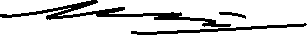 Signature: Electronic Signature by Email endorsementSignature:Signature:Position: Emma Jarvis, ChairpersonPosition: Emma Jarvis, ChairpersonPosition: Position: 